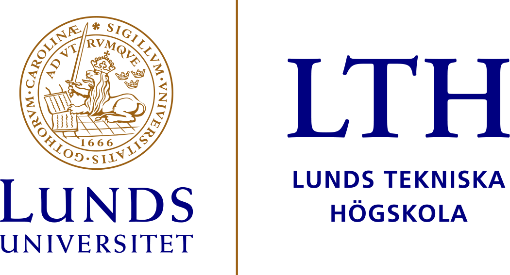 Avtal om finansiering av industridoktorandMellan Lunds universitet, institutionen för  vid Lunds tekniska högskola, härefter benämnt LU,och härefter benämnt Företaget,var för sig kallade Part och tillsammans kallade Parterna, har träffats följande överenskommelse.Bakgrund och syfteFöretaget har en anställd som uppfyller förutsättningarna för att antas till utbildning på forskarnivå, och som har uttryckt en vilja att genomgå sådan utbildning, härefter benämnd Doktoranden. Företaget avser att erbjuda Doktoranden att genomföra utbildning på forskarnivå under arbetstid. LU har möjlighet att erbjuda sådan utbildning.Detta avtal syftar till att ange de närmare förutsättningarna för finansiering och genomförande av utbildning på forskarnivå av s. k. industridoktorand. Studiefinansiering tillhandahålls av Företaget. Utbildning, handledning, examination och disputation sker vid LU enligt LU:s beslut och vid var tid gällande regelverk.Beslut om antagning till utbildning på forskarnivå vid LU tas i särskilt beslut. Detta avtal är giltigt endast under förutsättning av att Doktoranden antas till utbildning på forskarnivå vid LU senast den .LU:s åtagandenLU åtar sig i enlighet med följande.Förutsatt att Doktoranden antas till utbildning på forskarnivå inom ämnet , ska LU tillhandahålla utbildning i enlighet med högskoleförordningens bestämmelser, studieplan för ämnet och upprättad individuell studieplan samt övriga lokala föreskrifter.LU ska utse minst två handledare för genomförandet av utbildningen. Huvudhandledare utses av LU. Biträdande handledare utses av LU efter samråd med Företaget. LU ska upprätta och löpande följa upp en individuell studieplan för Doktoranden.LU ska till Företaget löpande lämna rapporter om utbildningens fortskridande samt om uppkomna Resultat enligt punkten 6 nedan.LU ska se till att uppkomna forskningsresultat, inklusive Resultat, publiceras i enlighet med god internationell standard för publicering av forskningsresultat samt att Doktorandens avhandling offentliggörs på vedertaget sätt. LU ska tillhandahålla arbetsplats vid LU och nödvändiga arbetsredskap för utbildningen.Företagets åtagandenFöretaget åtar sig i enlighet med följande.Företaget ska fr. o. m. dagen för forskarutbildningens påbörjande och fram till dess att  avlagts, eller till dess att utbildningen avslutats på annat sätt, svara för Doktorandens samtliga löne- och anställningskostnader, inklusive rese- och traktamentsersättningar.Företaget ska, under en tid motsvarande högst [fyra (4)] års heltidsstudier, avdela minst [80 procent] av heltid av Doktorandens arbetstid för utförande av utbildningen i enlighet med den individuella studieplanen. Utbildningstiden kan förlängas om särskilda skäl föreligger. Som särskilda skäl ska förstås skäl som framgår av Högskoleförordningen 6 kap 29 §. Företaget ska tillsammans med LU delta i uppföljning av utbildningen samt i upprättande och uppföljning av individuell studieplan för Doktoranden.Företaget ska tillhandahålla anställd inom Företaget som handledare för Doktoranden enligt samråd med LU.Konfidentiell informationParterna kan inom ramen för detta avtal komma att lämna varandra information av konfidentiell natur. Företaget är medvetet om att LU:s verksamhet omfattas av offentlighetsprincipen och att sekretess endast kan medges i den utsträckning det följer av Offentlighets- och sekretesslagen. Med ”Konfidentiell Information” avses sådan information som överlämnande Part lämnat till mottagande Part under detta avtal och som: a) tydligt märkts som konfidentiell; ellerb) om den lämnats muntligen, skriftligen bekräftas som konfidentiell senast femton (15) kalenderdagar därefter. All Konfidentiell Information som Part erhåller från den andra Parten förblir den lämnande Partens egendom.Parterna förbinder sig att inte avslöja Konfidentiell Information för tredje man. Mottagande Part förbinder sig vidare att inte använda Konfidentiell Information för annat ändamål än i enlighet med detta avtal utan den andra Partens föregående skriftliga godkännande.Mottagande Part ska vidta skäliga åtgärder för att säkerställa att den konfidentiella karaktären av Konfidentiell Information inte äventyras. Mottagande Part får endast avslöja Konfidentiell Information till anställda och andra av Parten anlitade personer som behöver informationen för att utföra arbete härunder. Mottagande Part ansvarar för att de personer som fått del av Konfidentiell Information iakttar bestämmelserna i detta avtal. Åtagandena enligt denna punkt 4 gäller dock inte information:som vid tidpunkten för avslöjandet var allmänt känd eller som därefter blir allmänt känd på annat sätt än genom brott mot detta avtal; som mottagande Part kan visa var känd för denne före avslöjandet; som mottagande Part behörigen fått kännedom om oberoende av den andra Parten; och/ellersom Part måste avslöja till följd av lag eller domstolsbeslut. Villkoren om Konfidentiell Information gäller under avtalstiden samt i två (2) år därefter, dock maximalt i tio (10) år, från det att den Konfidentiella Informationen lämnades till den mottagande Parten. Immateriella rättigheterMed ”Resultat” avses immaterialrättsligt skyddsbar information som uppkommer under detta avtal.Rätten till Resultat tillkommer den som givit upphov till eller uppfunnit det med följande förtydligande. För anställda vid Företaget, inklusive Doktoranden, gäller att äganderätten till Resultat tillkommer Företaget. I enlighet med tvingande lagstiftning kan ägaren av LU:s Resultat vara den enskilde anställde som genererat Resultatet. Ersättningsfrågan vid överföring eller upplåtelse av sådana Resultat kan därför behöva avtalsregleras direkt med berörd anställd. Företaget har rätt att mot skälig, marknadsmässig ersättning förvärva nyttjanderätt eller äganderätt till Resultat som uppkommit vid LU. Vill Företaget förvärva sådan nyttjanderätt eller äganderätt till Resultat ska Företaget skriftligen meddela LU:s kontaktperson detta inom trettio (30) dagar från det att Företaget fick underrättelse om sådant Resultat.Kan inte överenskommelse nås om förutsättningar och villkor för Företagets upplåtelse eller förvärv inom sextio (60) dagar efter det att Företaget meddelat intresse enligt ovan förfaller optionen. Skulle LU därefter inom sex (6) månader träffa överenskommelse med tredje man om upplåtelse eller förvärv av sådant Resultat får de villkor som erbjuds tredje part inte vara förmånligare än de som senast erbjudits Företaget. Överlåtelse till LU:s holdingbolag eller bolag där holdingbolaget innehar ägarandel ska därvid inte anses som tredje man.LU har en oinskränkt, kostnadsfri, tidsobegränsad nyttjanderätt att använda Resultat för undervisning och forskning, även om Företaget förvärvat exklusiv nyttjanderätt eller äganderätt till Resultat. LU:s nyttjanderätt omfattar användning för forskningssamarbete som involverar tredje man.Företaget är medvetet om att verksamheten inom LU utgör utbildning och forskning. LU bär inget ekonomiskt ansvar för Resultat och ansvarar inte för att Resultat gör eller påstås göra intrång i tredje mans immateriella rättigheter, eller för Resultats användbarhet kommersiellt eller funktionellt eller på annat sätt.Övriga forskningsresultat som uppkommer under genomförandet av utbildningen ska vara fritt tillgängliga för var och en.PubliceringDoktorandens utbildning ska utmynna i en avhandling som redovisas vid LU och publiceras. En viktig del i Doktorandens meritering i sin utbildning på forskarnivå utgörs därutöver av publicering av forskningsresultat i vetenskapliga artiklar, presentationer vid symposium, eller annat offentliggörande av forskningsresultat. Forskningsresultat som publiceras ska följa god internationell standard för publicering av forskningsresultat.Företaget skall ges möjlighet att granska material som ska offentliggöras under en tid av högst trettio (30) dagar före publicering eller annat offentliggörande. Företaget har rätt att inom denna tid begära att Konfidentiell Information som Företaget överlämnat till LU undantas i den omfattning publicering eller offentliggörande skulle strida mot Företagets väsentliga affärsintressen.Uppkommer fråga om överlåtelse av Resultat enligt punkten 5 ovan får publicering fördröjas till dess att eventuell ansökan om immaterialrättsligt skydd för Resultatet inlämnats, dock högst nittio (90) dagar från det att Företaget fick del av den tänkta publikationen. Därefter har Doktoranden och de som deltagit i framtagandet av Resultatet alltid rätt att publicera Resultatet.Avtalstid och uppsägningDetta avtal träder i kraft när det undertecknats av båda parter och Doktoranden antagits till avsedd utbildning på forskarnivå vid LU.Avtalet upphör att gälla när utbildningen är avslutad genom avlagd examen. Om utbildningstiden skulle förlängas p.g.a. orsaker som anges i 6 kap 29 § andra stycket högskoleförordningen (1993:100) förlängs avtalet under motsvarande tid.Inträffar händelse som medför att LU inte kan fullfölja avtalet, såsom att Doktoranden avslutar sina studier utan att ha uppnått godkänd examen, fråntas rätten till handledning och andra resurser, eller på egen begäran avslutar sin anställning hos Företaget, äger LU rätt att säga upp avtalet till den tidpunkt då studierna avslutas, resurserna dras in eller anställningen upphör. Skyldighet för LU att överta ansvaret för Doktorandens studiefinansiering föreligger inte, vare sig om Doktoranden självmant avslutar sin anställning hos Företaget, eller om Företaget avslutar Doktorandens anställning hos Företaget. Företagets åtagande enligt punkten 3 ovan kvarstår även om Företaget avslutar Doktorandens anställning.   Dock gäller att om finansieringen bortfaller under studietiden av anledning som ligger utanför doktorandens kontroll, har fakulteten en skyldighet att anställa doktoranden för den resterande studietiden. Detta gäller dock inte vid beslut om indragning av resurser enligt 6 kap. 30 § HF.Företaget har rätt att säga upp avtalet med tre (3) månaders varsel om LU på ett väsentligt sätt brutit mot avtalet och inte inom trettio (30) dagar efter skriftlig uppmaning vidtagit rättelse.Som väsentligt brott mot avtalet avses t. ex. att LU inte tillhandahållit handledning eller godtagbara studievillkor i övrigt, eller att LU inte uppfyllt sina åtaganden enligt Doktorandens individuella studieplan.ÖvrigtÄndringar och tillägg till detta avtal ska upprättas skriftligen och undertecknas av behöriga företrädare för båda parter.Företaget får inte överlåta sina rättigheter och skyldigheter enligt detta avtal utan LU:s föregående skriftliga medgivande.TvistSvensk lag är tillämplig på detta avtal.Tvist med anledning av detta avtal ska i första hand lösas genom förhandling mellan Parterna och i andra hand av allmän domstol med första instans Lunds tingsrätt.Alt. 9.2Tvist i anledning av detta avtal ska hänskjutas till medling enligt Sydsvenska Industri- och Handelskammarens medlingsregler, om inte någon av parterna när tvist uppkommit motsätter sig det. Om någon av de tvistande Parterna motsätter sig medling, om medlingen avbryts eller om medling inte leder till att tvisten löses inom den tid som anges i medlingsreglerna ska tvist i anledning av detta avtal i stället slutligt avgöras enligt Sydsvenska Industri- och Handelskammarens skiljedomsregler, varvid reglerna om förenklat skiljeförfarande ska tillämpas. Skiljeförfarandets säte ska vara Lund.Detta avtal har upprättats i två exemplar, av vilka Parterna tagit var sitt.Lund den 			Lunds universitet			Jag har tagit del av ovanstående:Signatur doktorand